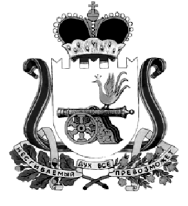 СОВЕТ ДЕПУТАТОВ КАМЕНСКОГО СЕЛЬСКОГО ПОСЕЛЕНИЯ КАРДЫМОВСКОГО РАЙОНА СМОЛЕНСКОЙ ОБЛАСТИР  Е  Ш  Е  Н  И  Еот  17 декабря  2019                     №51 Руководствуясь частью 4 статьи 15 Федерального закона от 06.10.2003 №131 - ФЗ «Об общих принципах организации местного самоуправления в Российской Федерации», Уставом Каменского сельского поселения Кардымовского района Смоленской области, Совет депутатов Каменского сельского поселения Кардымовского  района Смоленской областиР Е Ш И Л:1. Утвердить объём полномочий (части полномочий) по решению вопросов местного значения, передаваемых органом местного самоуправления Каменским сельским поселением муниципальному образованию «Кардымовский район» Смоленской области согласно приложению № 1.2. Уполномочить Главу муниципального образования Каменского сельского поселения Кардымовского  района Смоленской области заключить Соглашения с Администрацией муниципального образования «Кардымовский район» Смоленской области о передаче полномочий (части полномочий) по решению вопросов местного значения поселения, указанных в пункте 1 настоящего решения.3. Контроль  исполнения данного решения возложить на постоянные комиссии Совета депутатов Каменского сельского поселения Кардымовского  района Смоленской области.4. Настоящее решение вступает в силу  с 01 января 2020 года.Глава муниципального образованияКаменского     сельского   поселения Кардымовского района Смоленскойобласти                                                                                                       В.П. Шевелева                                                                                                               Приложение № 1                                                                                                                 к решению Совета депутатов Каменского сельского поселения                                                                                                                     от 17.12.2019    №51  ОБЪЁМполномочий по решению вопросов местного значения, передаваемых муниципальным образованием  Каменским сельским поселением Кардымовского района Смоленской области муниципальному образованию «Кардымовский район» Смоленской области на 2020 год1. Создание условий для организации досуга и обеспечения жителей сельского поселения услугами организации культуры.2. Организация и осуществление мероприятий по работе с детьми и молодежью в поселении.3. В сфере бюджетных отношений:- полномочия по казначейскому исполнению бюджета поселения (местного бюджета);- полномочия по контролю исполнения местного бюджета в части соблюдения получателями бюджетных кредитов, бюджетных инвестиций и муниципальных гарантий условий выделения, получения, целевого использования и возврата бюджетных средств, а также целевого использования бюджетных средств главными распорядителями, распорядителями и получателями средств местного бюджета.4. Осуществление внешнего муниципального финансового контроля полномочий контрольно – счетного органа Контрольно-ревизионной комиссии.5. Осуществление муниципального жилищного контроля.6. Обеспечение жильем молодых семей:- постановка на учет и снятие с учета молодых семей в качестве участниц подпрограммы;- формирование списков молодых семей - участниц подпрограммы, изъявивших желание получить социальную выплату в планируемом году;- выдача молодым семьям в установленном порядке свидетельств, удостоверяющих право молодых семей на получение социальной выплаты на приобретение (строительство) жилья, и перечисление средств на оплату выданных свидетельств исходя из объемов финансирования, предусмотренных на эти цели.7. Организация в границах  сельского поселения электро-, тепло, газо, водоснабжения населения, водоотведения, снабжения населения топливом в пределах полномочий, установленных законодательством Российской Федерации.8. Полномочия по размещению информации в ФИАС.Об объёме полномочий по решению вопросов местного значения, передаваемых муниципальным образованием Каменским     сельскимпоселением Кардымовского района Смоленской области муниципальному образованию «Кардымовский район» Смоленской области на 2020 год